	Использование ИКТ в условиях музыкального занятия в ДОУ	Наше время - это век компьютеров. Нет ни одного ребенка, который бы не сталкивался с компьютером в жизни. Дети очень рано начинают использовать его как источник познания окружающего мира. Информатизация сегодня рассматривается как один из основных путей модернизации системы образования. Современный ребенок требуют иных путей передачи знаний. Процесс обучения наиболее эффективен в том случае, если ребенок при этом внимателен и активен. Самый лучший опыт для ребенка тот, который по своей природе доставляет ему радость.	Поэтому, образование может быть продуктивным, если в его содержание будут заложены потребности современных детей, а процесс обучения и воспитания будет осуществляться с учетом их особенностей, потенциала и возможностей. А для этого педагоги должны разрабатывать и использовать в своей профессиональной деятельности инновационные технологии воспитания и обучения, опираясь на особенности современных детей. Создавать такие условия, в которых ребенок будет развивать воображение и творческие способности, проявлять познавательную инициативу, удовлетворит свою потребность к самореализации.	Помочь музыкальному руководителю в решении этой задачи может сочетание традиционных методов обучения и современных информационных технологий, в том числе и компьютерных. Для формирования и развития у детей устойчивого познавательного интереса перед музыкальным руководителем должна стоять задача: сделать непосредственно образовательную музыкальную деятельность интересной, насыщенной и занимательной, т. е. материал должен содержать в себе элементы необычного, удивительного, неожиданного, вызывать у детей интерес к учебному процессу.	Организовать процесс обучения так, чтобы ребёнок занимался активно, с увлечением и интересом помогает использование  мультимедийных пособий, которые  могут разнообразить процесс знакомства детей с музыкальным искусством, сделать встречу с музыкой более яркой, интересной. Поэтому, применение  информационно-коммуникационных технологий (далее ИКТ) в работе с детьми  заключается в том, что педагоги используют в своей работе мультимедийные возможности компьютера для повышения мотивации к обучению и облегчения усвоения детьми учебного материала различной направленности.  Мультимедийные презентации - это электронные диафильмы, включающие в себя анимацию,  аудио- и видеофрагменты с элементами интерактивности (реакцию на действия пользователя).	Использование  ИКТ, разработка собственных мультимедийных проектов, учебно-методических, игровых пособий и внедрение их в практическую деятельность педагогов позволяет повысить качество организации воспитательно-образовательного процесса,  сделать процесс обучения интересным,  а развитие ребенка эффективным, открывает новые возможности образования не только для ребенка, но и для самого педагога.Использование ИКТ в музыкальном воспитании детей
дает следующие преимущества и помогает решить ряд задач:-    улучшается запоминание музыкального материала;-    предъявление информации на экране в игровой форме вызывает у детей огромный познавательный интерес;-    несет в себе образный тип информации, понятный дошкольникам;-    движения, звук, мультипликация задействуют различные каналы восприятия, что позволяет заложить информацию в ассоциативном виде;-    развивается интерес ребенка к самостоятельному выполнению заданий.-    позволяет сделать музыкальное занятие привлекательным и по-настоящему современным, осуществлять индивидуализацию обучения.-    делает материал доступным для восприятия не только через слуховые анализаторы, но и через зрительные;-    помогает существенно расширить понятийный ряд музыкальных тем, делая их доступными и понятными детям;-    активизирует творческий потенциал ребёнка, способствует воспитанию интереса к музыкальной культуре;Таким образом, ИКТ открывают новые возможности в развитии форм и содержания   различных видов музыкальных деятельности.Использование мультимедиа презентаций целесообразно с помощью мультимедийного проекторного экрана.  Рассмотрим возможности использования видео – презентаций по основным видам музыкальной деятельности.Задачи музыкального воспитания осуществляются посредством нескольких видов музыкальной деятельности в детском саду: слушания музыки, пения, музыкально - ритмических  движений, музыкально-дидактических игр и музыкального творчества детей.Средства новых информационных технологий включаются во все виды музыкальной деятельности.Восприятие музыки: Это может быть демонстрация портретов композиторов, иллюстрации к музыкальному произведению, подборка слайдов или видео.С помощью ИКТ дети могут виртуально попасть в концертный зал, изучать творчество композиторов, познакомится с разными музыкальными жанрами.Интересно, ярко и понятно можно познакомить дошкольников с разными видами искусства, такими как театр, балет, опера, продемонстрировав не только иллюстрации, но и видео – ролики.Мультимедиа презентации позволяют обогатить процесс эмоционально-образного познания, вызывают желание неоднократно слушать музыкальное произведение, помогают надолго запомнить предложенное для слушания музыкальное произведение, зрительное восприятие изучаемых объектов позволяет быстрее и глубже воспринимать излагаемый материал, разнообразят впечатления детей.Музыкально-дидактическая игра «Музыкальная шкатулка»Ход игры: Дети слушают отрывок знакомого музыкального произведения.Задача: Узнать музыку, вспомнить название и композитора.На экране детям представлены три варианта ответов в виде иллюстраций к музыкальным произведениям. Для младших дошкольников они должны быть контрастны по своему содержанию. Дети старшего возраста могут уже дифференцировать правильный ответ из схожих. В музыкально – ритмических движениях имеют место красочные презентации, видео – клипы для знакомства с танцами, особенностями их исполнения.Применение ИКТ при выполнении музыкально-ритмических упражнений, различных танцев помогает детям точно выполнять указания педагога, выразительно исполнять движения.Игра  «Раз , два, три, повтори!»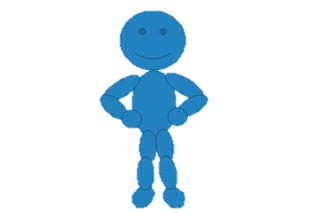 Схематичный человечек изображает на экране танцевальное движение, дети пытаются его повторить.Следующий вид деятельности – пение. Пение занимает ведущее место в системе музыкально-эстетического воспитания детей дошкольного возраста. Этот вид деятельности тоже предполагает использование информационно-коммуникационных технологий.  Для выразительного пения, понимания смысла слов, музыкального образа песни, может использоваться презентации к различным песням, мнемотаблицы для запоминания песенного текста.Видео – иллюстрации с элементами анимации к упражнениям на развитие голоса, певческого диапазона, звуковысотного слуха.Применение мультимедиа в обучении пению, может значительно повысить познавательный интерес дошкольников во время музыкальных занятий.Дошкольный возраст – это возраст образных форм сознания, и основными средствами, которыми овладевает ребенок в этом возрасте – это различные символы, знаки, наглядные модели.В настоящее время существуют разные программы и технологии, где предполагается обучение дошкольников составлению различных моделей. Одну из разновидностей моделей мы рассмотрели в игре «Шарики» Ещё одной из разновидностей является мнемотаблица.Мнемотаблица - это схема, в которую заложена определенная информация, облегчающая  процесс запоминания информации. Например, на каждое слово или словосочетание, в тексте придумывается картинка (изображение). Таким образом, текст песни зарисовывается схематически. После этого ребенок по памяти, используя графическое изображение, воспроизводит текст целиком.Музыкально – дидактические игры, продемонстрированные в виде презентаций, позволяют в доступной, привлекательной форме развивать тембровый, мелодический, динамический слух, чувство ритма, способность различать характер и настроение музыкального произведения, расширять кругозор детей.  Музыкально-дидактические игровые пособия с аудио приложениями предназначены для организации самостоятельной и совместной деятельности детей 6–7 лет. Направлены на накопление опыта восприятия музыки, формирование представлений о музыкальных звуках и их свойствах, развитие музыкального слуха у детей, ориентированы на стимулирование самостоятельного познания, творческого процесса, инициативы, свободы выбора.Музыкально-дидактическая игра «Кто в лесу живет»Ход игры: Перед детьми изображение леса. Звучит музыкальный фрагмент.Задача: По характеру музыки отгадать, какому лесному персонажу она соответствует.
При правильном ответе появляется изображение.В разделе «Игра на детских музыкальных инструментах» используются презентации для знакомства с музыкальными инструментами и спецификой их звучания. Имеют место так же презентации для обучения детей игре в оркестре, где по средствам мультимедийной демонстрации можно организовать слаженную работу в музыкальных партиях.При проведении досугов можно использовать презентации с различными заданиями.  Такие презентации сокращают время на подготовку к досугам, разнообразят их, очень нравятся детям. На экране может появиться сказочный герой и передать детям задание для выполнения. Презентации очень помогают при проведении праздников.Они могут использоваться как часть декорации и спецэфектов.При создании мультимедийных пособий могут использоваться  следующие компьютерные программы:Microsoft Office PowerPoint (программа для создания мультимедийных презентаций).ProShow Product (программа для создания видео);Movavi Video Suite 21 (для редактирования видео, добавления музыки, переходов, анимации и различных эффектов, многофункциональный конвертер мультимедиа файлов);Мультимедийная презентация даёт возможность ребёнку самому производить различные действия при выполнении задания.Педагог должен не только уметь пользоваться компьютером и современным мультимедийным оборудованием, но и создавать свои образовательные ресурсы, широко использовать их в своей педагогической деятельности, учитывая индивидуальные и возрастные особенности современных детей.Для педагога, интернет ресурсы значительно расширяют информационную базу при подготовке к занятиям, связанную не только с миром музыки, но и с миром искусства в целом. А умение пользоваться компьютером позволяет разрабатывать современные дидактические материалы и эффективно их применять.Литература:Захарова И. Г. «Информационные технологии в образовании».Учебное пособие для высших учебных  заведений, М. «Академия», 2008.Комарова Т. С. «Информационно-коммуникационные технологии в дошкольном образовании»   Т. С. Комарова — М., 2011. С.128«Новые формы организации игрового и учебно-воспитательного процесса с использованием ИКТ и обучающее- развивающих программ для дошкольного образования», Учебно-методическое пособие, Москва,2012Чайнова Л.Д. «Развитие личности ребенка в компьютерно-игровой среде»  Детский сад от А до Я. – 2003. - № 1.